Grupa ŻABKITemat kompleksowy: Mali strażnicy przyrody.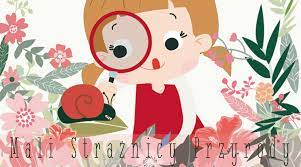 Temat dnia: Dbamy o las. (12.04.2021)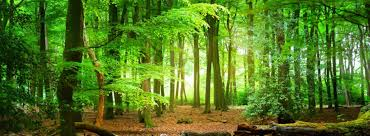 Zabawy ruchowe:https://www.youtube.com/watch?v=l-P0PfiZp9EPiosenka: https://www.youtube.com/watch?v=pRNtFXew_VEFilm edukacyjny:https://www.youtube.com/watch?v=p-U1Zt2Bwjkhttps://www.youtube.com/watch?v=GVxiSJ-E8HMhttps://www.youtube.com/watch?v=jZEjR-Onc6sKarty pracy:3latki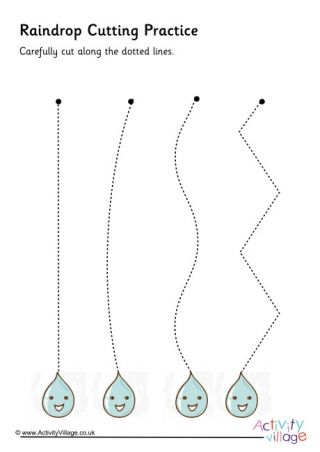 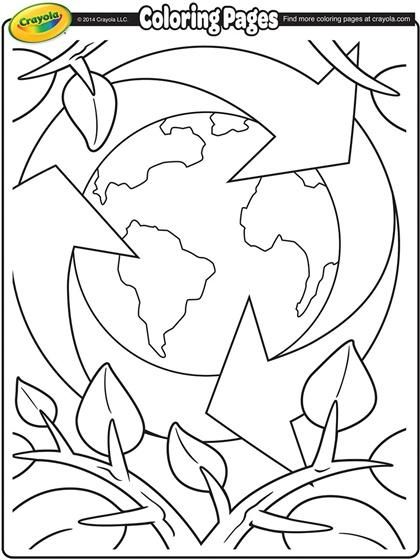 Dodatkowo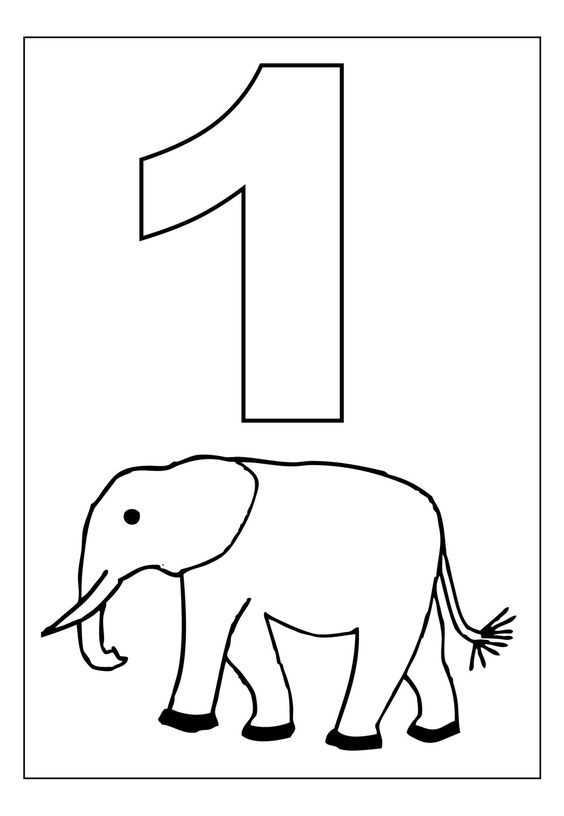 4latki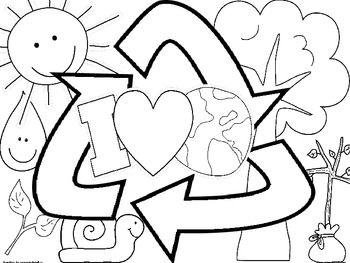 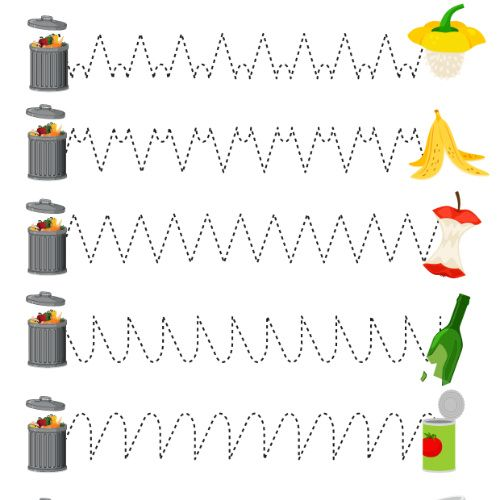 dodatkowo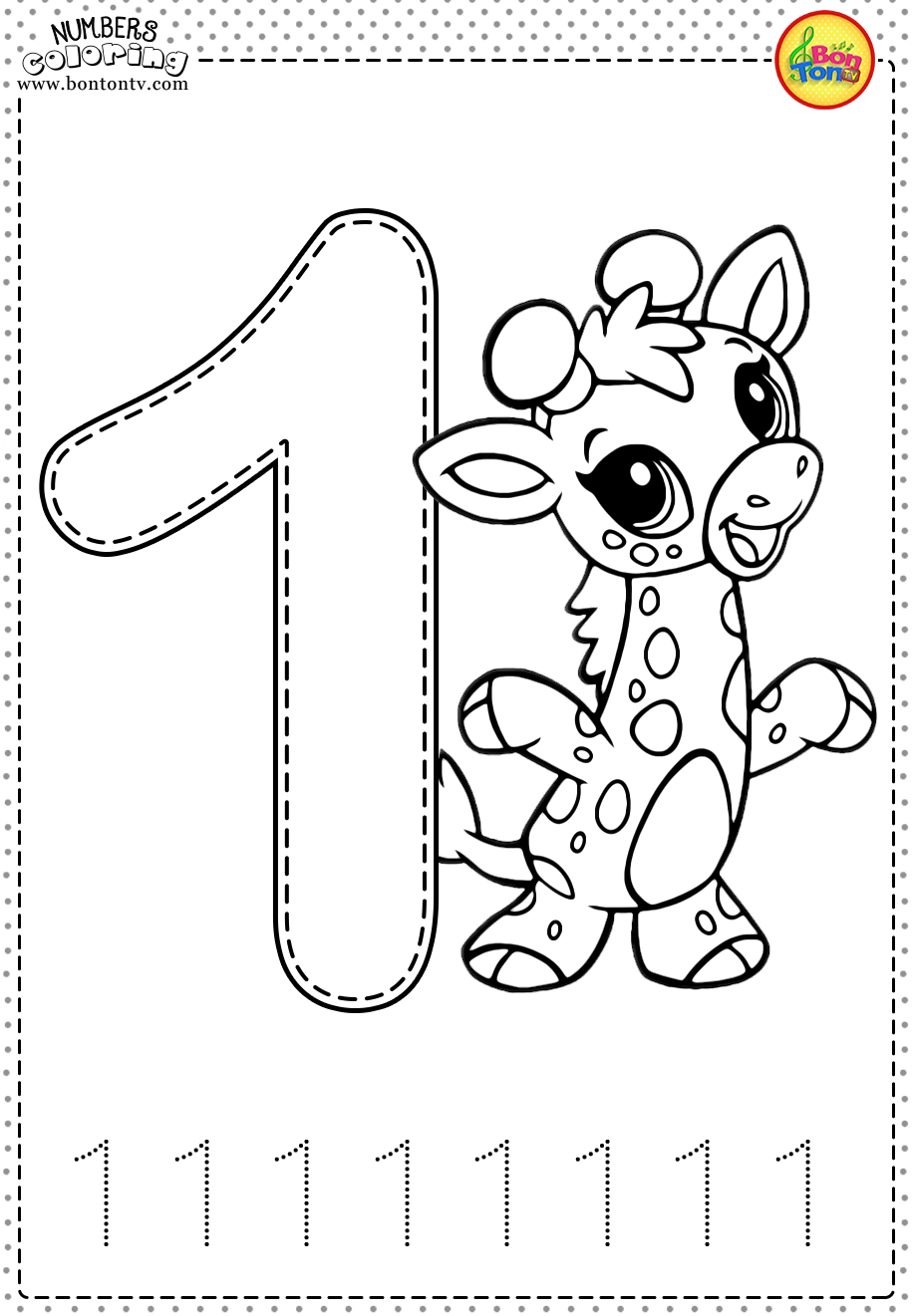 5latkiKarty pracy cz.3  str.  77 i 78dodatkowo 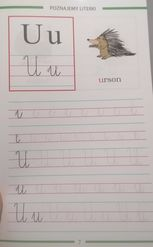 